FerilritunNú eigið þið að velja eina sögu sem þið hafið skrifað í ferilritun til að setja inn á bloggið ykkar. Þú verður að byrja á því að vista söguna þína inn á geymslusvæðinu þínu eða inn á box.com.Farðu inn á box.com og skráðu þig inn. Þú þarf að skrá þig inn á skólanetfanginu þínu og lykilorðið þitt er það sama og þú notar til að skrá þig inn í tölvuna  í skólanum.Opnaðu nú íslenskumöppuna þína og smelltu á hnappinn fyrir ofan sem heitir upload. Veldu síðan upload files og finndu nú þá sögu sem þú vilt birta á bloginu þínu og smelltu á opna. Nú er sagan þín komin inn á box.com, opnaðu söguna þína þar.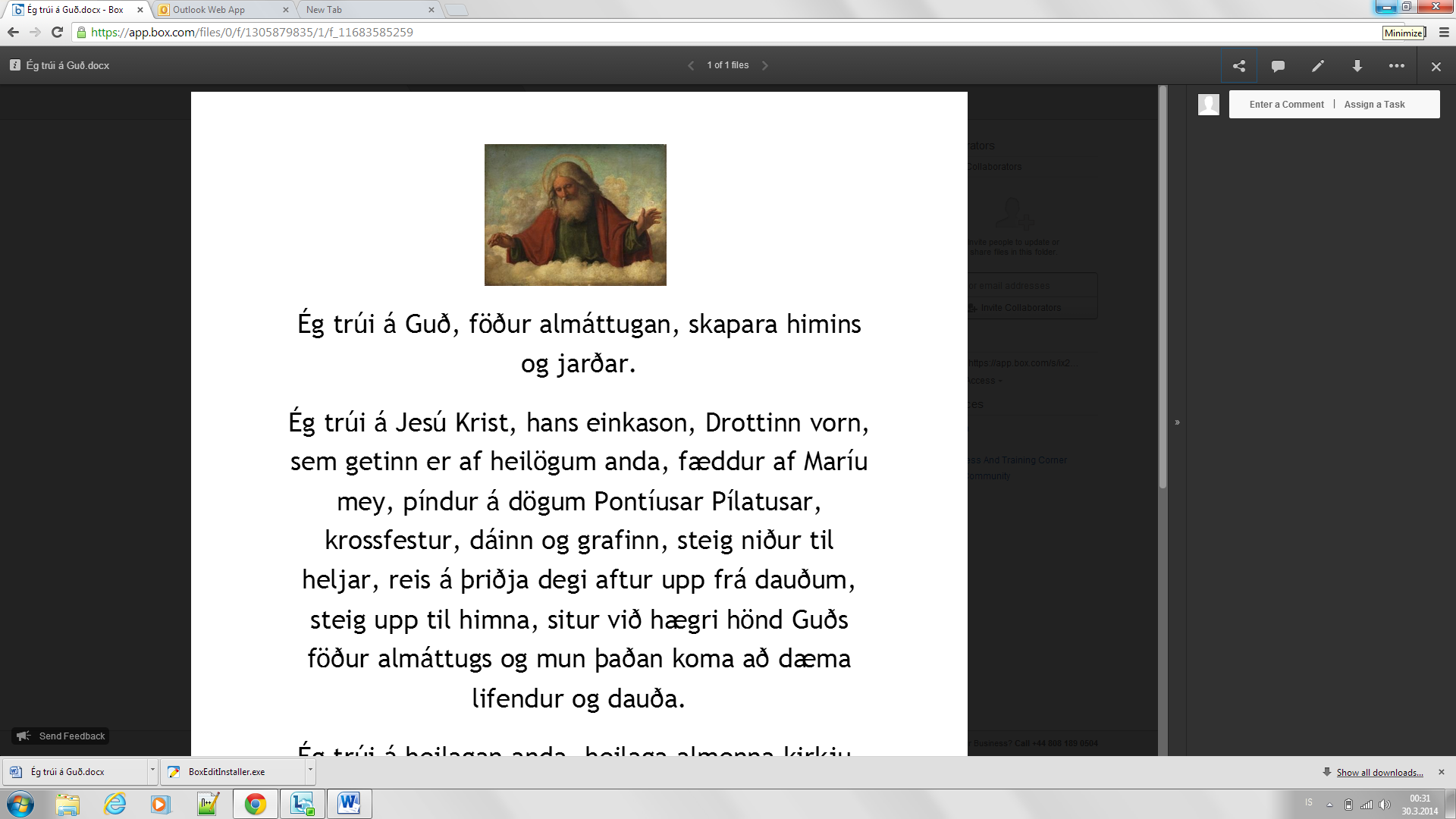 Í hægra horninu sérðu merki sem heitir share ( sjá mynd), smelltu á það  og þá opnast gluggi. Smelltu þá á takka sem heitir embed og afritaðu (embed code) slóðina sem birtist neðst.Opnaðu nú bloggið þitt, opnaðu svo nýja færslu og bloggaðu aðeins um söguna sem þú ert að fara setja inn.  Smelltu á hnappinn hægra megin, Nota HTML-ham og vistaðu nú þar neðst embed slóðina sem þú varst að afrita.Mundu að vista reglulega bloggfærsluna þínaGangi þér vel.